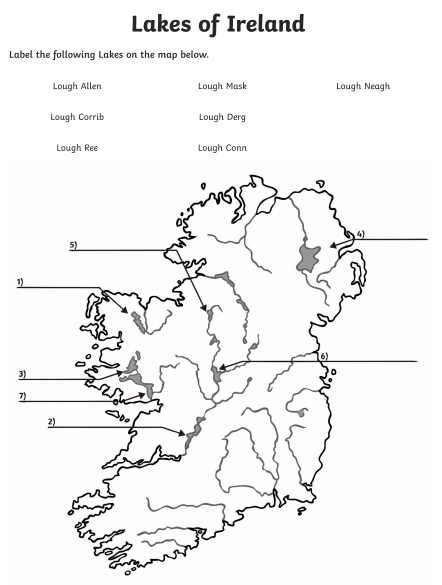 							  Record your answers 1234567